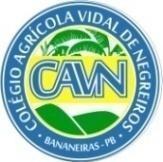 EDITAL Nº 14/2024 CAVN/CCHSA/UFPBPROCESSO DE SELEÇÃO SIMPLIFICADA PARA FORMAÇÃO DE QUADRO DE RESERVA DE BOLSISTA(S) PARA FUNÇÃO DE PROFESSOR NO ÂMBITO DO PROGRAMA EDUCAÇÃO DE JOVENS E ADULTOS INTEGRADA À EDUCAÇÃO PROFISSIONAL E TECNOLÓGICAANEXO VI - REQUERIMENTO PARA INTERPOSIÇÃO DE RECURSO		RECURSO contra resultado preliminar do Processo de Seleção Simplificada para Cargo de Professor do PROGRAMA EDUCAÇÃO DE JOVENS E ADULTOS INTEGRADA À EDUCAÇÃO PROFISSIONAL E TECNOLÓGICA (FNDE/MEC), regido pelo Edital N. 14/2024 e executado pelo Colégio Agrícola Vidal de Negreiros.Eu	__________________________	, portador  (a)  do  RG  n.º	,  inscrito  (a)  no  CPF  sob  o  n.º _______________	, candidato (a) regularmente inscrito (a) no Processo de Seleção para concorrer, à vaga de		, conforme o Edital N0. 14/2024, venho por meio deste, interpor RECURSO, junto à Comissão de Seleção do PROGRAMA EDUCAÇÃO DE JOVENS E ADULTOS INTEGRADA À EDUCAÇÃO PROFISSIONAL E TECNOLÓGICA, CAVN/UFPB, em face ao resultado parcial divulgado, tendo por objeto de contestação a(s) seguinte(s) decisão(ões):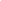 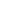 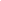 Os argumentos com os quais contesto a(s) referida(s) decisão(ões) são:________________________________________________________________________________________________________________________________________________________________________________________________________________________________________________________________________________________________________________________________________________________Para fundamentar essa contestação, encaminho em anexo os seguintes documentos: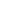 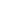 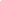 ____________________________________________________________________________________________________________________________________________________________________________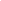 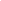 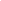 Bananeiras, _________ de	________________  de 2024.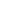 ___________________________________________Assinatura do(a) candidato(a)